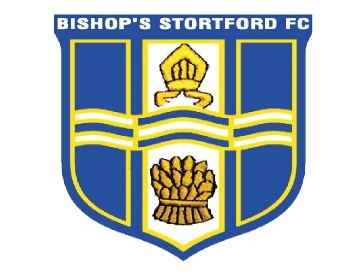 BISHOP’S STORTFORD FOOTBALL CLUB Prokit UK Stadium, Woodside Park  Dunmow Rd,  Bishops Stortford, Herts, CM23 5RGCode of Conduct ForCoaches, Team Managers and Club OfficialsPlay your part and support the FA’S Code of RespectOn and off the field, I will:Always show respect to everyone involved in the gameStick to the rules and celebrate the spirit of the gameEncourage fair play and high standards of behaviourAlways respect the Referee and encourage players to do the sameNever enter the field of play without the Referee’s permission to do soNever engage in, or tolerate offensive, insulting or abusive behaviourBe aware of the impact of bad language on othersBe gracious in victory and defeatRespect the facilities home and awayWhen working with players, I willPlace the well-being, safety and enjoyment of each player above everythingNever tolerate any form of bullyingEnsure all activities are suited for the players’ ability and ageWork with the others (e.g. officials, doctors, welfare officers, physio’s) for each players best interestsI understand that if I do not follow the Code, I may be:Required to meet with the Club or League Welfare Officer or our CFA Designated Safeguarding Officer ( DSO)Suspended by the Club from attending matchesSuspended or fined by the County FARequired to leave, lose my position and/or have my license withdrawn